СОВЕТ НУРЛАТСКОГО МУНИЦИПАЛЬНОГО РАЙОНАРЕСПУБЛИКИ ТАТАРСТАН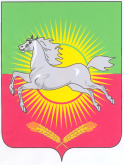 РЕШЕНИЕКАРАР23.11.2017                                                                                                                № 117О внесении изменений в решение Совета Нурлатского муниципального района  от 18.12.2015 № 19  «Об утверждении состава постоянных комиссий  Совета Нурлатского муниципального района»В связи с изменением состава депутатского корпуса Совета района, и в соответствии с Уставом муниципального образования «Нурлатский  муниципальный район Республики Татарстан»  Совет Нурлатского муниципального района РЕШИЛ: 1. Внести в решение Совета Нурлатского муниципального района от 18.12.2015 года № 19  «Об утверждении состава постоянных комиссий  Совета Нурлатского муниципального района» (с изменениями, внесенными решением Совета Нурлатского муниципального района от 22.05.2017 года № 95)  следующие изменения:1.1. Ввести в состав постоянной Комиссии по вопросам социальной сферы, культуры, образованию, воспитанию, спорту и молодежной политике Бикеева Ильдара Наиловича.1.2. Ввести в состав постоянной Комиссии по здравоохранению, санитарной и экологической работе  Шайхутдинова Рамиса Хамзиновича.1.3. Ввести в состав постоянной Комиссии  по содействию местному самоуправлению и сельскому хозяйству Авдееву Наталю Викторовну.1.4.  Ввести в состав постоянной Комиссии по промышленности, транспорту, строительству, жилищно-коммунальному хозяйству, предпринимательству  Сафиуллина Рафиса Салимовича.2. Опубликовать настоящее решение на официальном сайте Нурлатского муниципального района. Председатель Совета Нурлатского муниципального района Республики Татарстан                                                                                   Р.А. Кузюров